Las Trampas Branch 116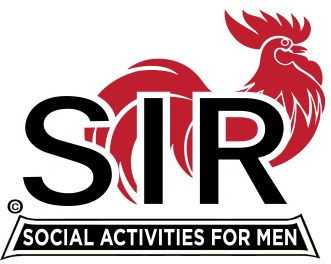 BEC Meeting AgendaSeptember, 21 2020, 8:30 AMThe Mission of SIR is to enhance the lives of our members through fun activities, events and luncheons – while making friends for life.8:30		Coffee Available !!!Call to order; Secretary confirm a quorumSecretary – Fred Schafer – Approval of August minutesTreasurer – Alan Fitzgerald: Activities report: Fred Wachowicz                      Bernie Wrobleski (Golf)		5)   Big SIR report – MichaelBill Clark passed awayRecruitment Diversity Committee. (Sam)Membership SurveyRecent SIR bogus solicitation December meeting:  FinalizeLittle SIR reportBirthday Boys AOB Date for next meeting?